CourseSupply Chain Management IObjectivesCreate a presentation on how Wal-Mart and IBM are using blockchain in the food industryTN State CTE StandardsTrends #21:) Using websites and journals from professional organizations related to transportation, distribution, and logistics, identify five trends that are impacting local, regional, national, and international supply chains. Trends could include such factors as rising fuel costs, movements toward fully automated warehouses, and greening the supply chain. Summarize research in an informative essay that includes: a. description of the trend and explanation of how it affects the supply chain, b. examples of how various businesses are responding to the trend, and c. an outline of the information that must be considered before a business implements any change, including a formal cost-benefit analysis.Due Date - _______________________GradingProject will be graded using the Presentation Rubric and will be worth 100 points._____________________________________________________________________________________________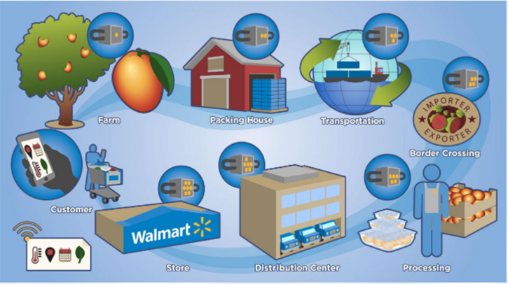 Pre-Project ActivitiesReview the Blockchain PowerPoint – bkavass.weebly.comRead the article on “Blockchain at Walmart: Tracking Food from Farm to Fork” and answer the following questions:Provide 2 examples of food-related concernsWhy does it take so long to trace the source of food source illnesses?Explain how blockchain can bring traceability and transparency to a supply chainWhat improvements can blockchain bring to the food industry?According to IBM, what are the 3 main costs that affect a food supply chain?How is Wal-Mart improving their supply chain through machine learning?Watch the video - Genius of Things: Blockchain and Food Safety with IBM and Walmart - https://www.youtube.com/watch?v=MMOF0G_2H0A&feature=emb_logoAs you are watching the video, write down at least 3 points that you can use in your researchWatch Video - Food: Tracing Fresh Seafood From the Moment It’s Caught - https://www.ibm.com/blockchain/what-is-blockchainAs you are watching the video, write down at least 3 points that you can use in your researchProject ActivitiesResearch Walmart’s use of blockchain to provide traceability and transparency in their food supply chainResearch the role of IBM in Walmart’s use of blockchainCreate a presentation (software of your choice) that includes the following:Description of the trendImpact and implications for supply chainsExamples of how various industries are responding to the trendExplain how this trend will benefit consumersDescribe what factors must be considered before utilizing this trend (include a cost-benefit analysis)Your opinion of what impact the Covid-19 pandemic will have on future use of blockchain. Describe a particular industry that you think will be impacted and describe how and why.